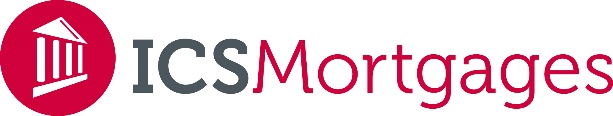 Broker Commission and Clawbacks Segment typeCommissionClawbacksClawbacksClawbacks0-12mths13-24mths25-36mthsFirst-Time Buyer1%100%50%25%Second/subsequent Buyer 1%100%50%25%Switcher 1%100%50%25%Equity Release 1%100%50%25%Residential Investment Property1%100%50%25%